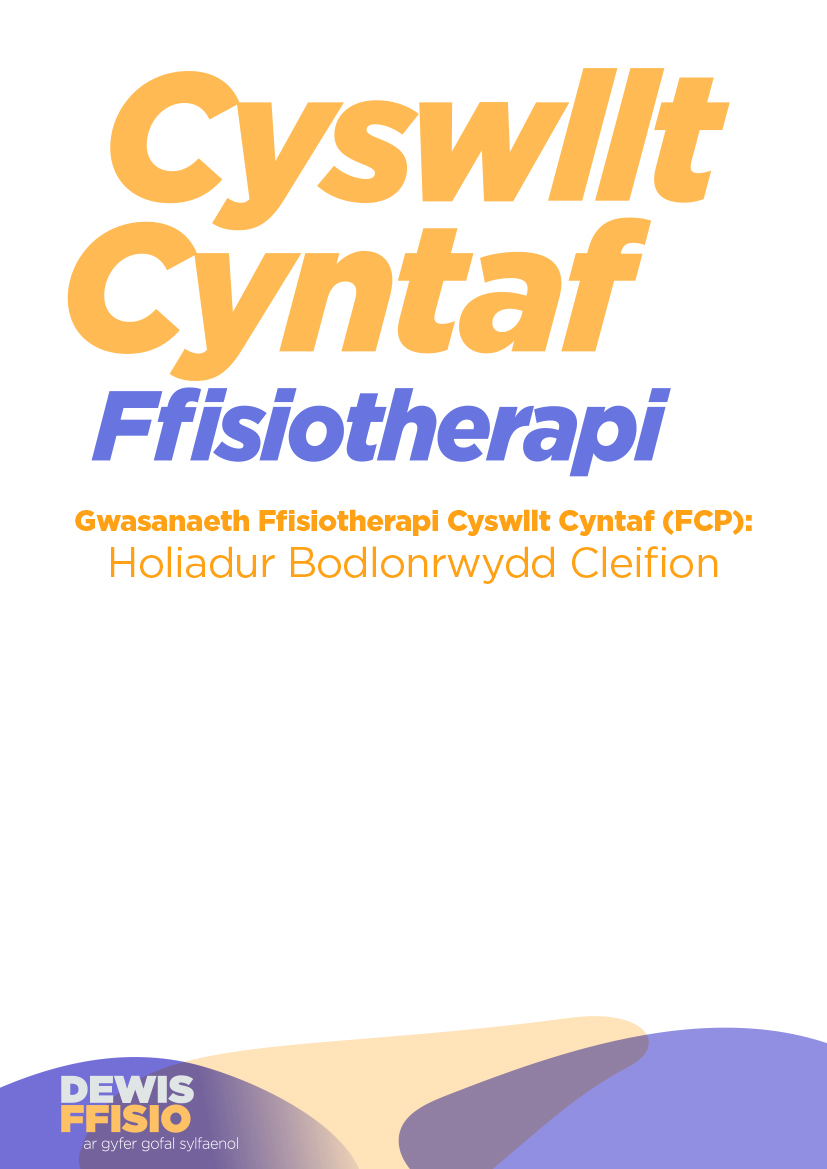 Enghraifft o holiadur yw hyn. Gallwch ei addasu fel sydd angen.  	Trefnu apwyntiad Trefnu apwyntiad Trefnu apwyntiad Trefnu apwyntiad A oedd hi'n rhwydd trefnu apwyntiad gyda'r FCP?Oedd Na Na                            Rhowch unrhyw sylwadau os gwelwch yn dda: ____________________________________________________________________________________A oedd amser yr apwyntiad a gynigiwyd yn gyfleus?Oedd Na Na A gawsoch gynnig apwyntiad heb orfod aros yn rhy hir?Do Na Na                                   Pa mor hir wnaethoch chi aros? ___________________Oeddech chi'n gwybod nad oeddech yn gweld meddyg teulu ar gyfer yr apwyntiad yma?  Oeddech chi'n gwybod nad oeddech yn gweld meddyg teulu ar gyfer yr apwyntiad yma?  Oeddech chi'n gwybod nad oeddech yn gweld meddyg teulu ar gyfer yr apwyntiad yma?  Oeddech chi'n gwybod nad oeddech yn gweld meddyg teulu ar gyfer yr apwyntiad yma?  Oeddech chi'n gwybod nad oeddech yn gweld meddyg teulu ar gyfer yr apwyntiad yma?  Oeddech chi'n gwybod nad oeddech yn gweld meddyg teulu ar gyfer yr apwyntiad yma?  Oeddech chi'n gwybod nad oeddech yn gweld meddyg teulu ar gyfer yr apwyntiad yma?  Oeddech chi'n gwybod nad oeddech yn gweld meddyg teulu ar gyfer yr apwyntiad yma?  Oeddech chi'n gwybod nad oeddech yn gweld meddyg teulu ar gyfer yr apwyntiad yma?  Oeddech chi'n gwybod nad oeddech yn gweld meddyg teulu ar gyfer yr apwyntiad yma?  Oeddwn Oeddwn Oeddwn Oeddwn Oeddwn Na Na Na Na Na Na Na Na Beth fyddech chi wedi'i  wneud pe na fyddech chi wedi medru gweld yr FCP y tro hwn?Beth fyddech chi wedi'i  wneud pe na fyddech chi wedi medru gweld yr FCP y tro hwn?Beth fyddech chi wedi'i  wneud pe na fyddech chi wedi medru gweld yr FCP y tro hwn?Beth fyddech chi wedi'i  wneud pe na fyddech chi wedi medru gweld yr FCP y tro hwn?Gweld meddyg teulu   Mynychu Canolfan Galw Heibio  Gweld ffisiotherapydd preifat Mynychu adran Damweiniau ac Argyfwng    Dim yn gwybod     Arall (disgrifiwch|)    ____________Gweld meddyg teulu   Mynychu Canolfan Galw Heibio  Gweld ffisiotherapydd preifat Mynychu adran Damweiniau ac Argyfwng    Dim yn gwybod     Arall (disgrifiwch|)    ____________Gweld meddyg teulu   Mynychu Canolfan Galw Heibio  Gweld ffisiotherapydd preifat Mynychu adran Damweiniau ac Argyfwng    Dim yn gwybod     Arall (disgrifiwch|)    ____________Gweld meddyg teulu   Mynychu Canolfan Galw Heibio  Gweld ffisiotherapydd preifat Mynychu adran Damweiniau ac Argyfwng    Dim yn gwybod     Arall (disgrifiwch|)    ____________Gweld meddyg teulu   Mynychu Canolfan Galw Heibio  Gweld ffisiotherapydd preifat Mynychu adran Damweiniau ac Argyfwng    Dim yn gwybod     Arall (disgrifiwch|)    ____________Gweld meddyg teulu   Mynychu Canolfan Galw Heibio  Gweld ffisiotherapydd preifat Mynychu adran Damweiniau ac Argyfwng    Dim yn gwybod     Arall (disgrifiwch|)    ____________Gweld meddyg teulu   Mynychu Canolfan Galw Heibio  Gweld ffisiotherapydd preifat Mynychu adran Damweiniau ac Argyfwng    Dim yn gwybod     Arall (disgrifiwch|)    ____________Gweld meddyg teulu   Mynychu Canolfan Galw Heibio  Gweld ffisiotherapydd preifat Mynychu adran Damweiniau ac Argyfwng    Dim yn gwybod     Arall (disgrifiwch|)    ____________Gweld meddyg teulu   Mynychu Canolfan Galw Heibio  Gweld ffisiotherapydd preifat Mynychu adran Damweiniau ac Argyfwng    Dim yn gwybod     Arall (disgrifiwch|)    ____________Gweld meddyg teulu   Mynychu Canolfan Galw Heibio  Gweld ffisiotherapydd preifat Mynychu adran Damweiniau ac Argyfwng    Dim yn gwybod     Arall (disgrifiwch|)    ____________Gweld meddyg teulu   Mynychu Canolfan Galw Heibio  Gweld ffisiotherapydd preifat Mynychu adran Damweiniau ac Argyfwng    Dim yn gwybod     Arall (disgrifiwch|)    ____________Gweld meddyg teulu   Mynychu Canolfan Galw Heibio  Gweld ffisiotherapydd preifat Mynychu adran Damweiniau ac Argyfwng    Dim yn gwybod     Arall (disgrifiwch|)    ____________Gweld meddyg teulu   Mynychu Canolfan Galw Heibio  Gweld ffisiotherapydd preifat Mynychu adran Damweiniau ac Argyfwng    Dim yn gwybod     Arall (disgrifiwch|)    ____________Gweld meddyg teulu   Mynychu Canolfan Galw Heibio  Gweld ffisiotherapydd preifat Mynychu adran Damweiniau ac Argyfwng    Dim yn gwybod     Arall (disgrifiwch|)    ____________Gweld meddyg teulu   Mynychu Canolfan Galw Heibio  Gweld ffisiotherapydd preifat Mynychu adran Damweiniau ac Argyfwng    Dim yn gwybod     Arall (disgrifiwch|)    ____________Gweld meddyg teulu   Mynychu Canolfan Galw Heibio  Gweld ffisiotherapydd preifat Mynychu adran Damweiniau ac Argyfwng    Dim yn gwybod     Arall (disgrifiwch|)    ____________Gweld meddyg teulu   Mynychu Canolfan Galw Heibio  Gweld ffisiotherapydd preifat Mynychu adran Damweiniau ac Argyfwng    Dim yn gwybod     Arall (disgrifiwch|)    ____________Gweld meddyg teulu   Mynychu Canolfan Galw Heibio  Gweld ffisiotherapydd preifat Mynychu adran Damweiniau ac Argyfwng    Dim yn gwybod     Arall (disgrifiwch|)    ____________Gweld meddyg teulu   Mynychu Canolfan Galw Heibio  Gweld ffisiotherapydd preifat Mynychu adran Damweiniau ac Argyfwng    Dim yn gwybod     Arall (disgrifiwch|)    ____________Gweld meddyg teulu   Mynychu Canolfan Galw Heibio  Gweld ffisiotherapydd preifat Mynychu adran Damweiniau ac Argyfwng    Dim yn gwybod     Arall (disgrifiwch|)    ____________Gweld meddyg teulu   Mynychu Canolfan Galw Heibio  Gweld ffisiotherapydd preifat Mynychu adran Damweiniau ac Argyfwng    Dim yn gwybod     Arall (disgrifiwch|)    ____________Gweld meddyg teulu   Mynychu Canolfan Galw Heibio  Gweld ffisiotherapydd preifat Mynychu adran Damweiniau ac Argyfwng    Dim yn gwybod     Arall (disgrifiwch|)    ____________Gweld meddyg teulu   Mynychu Canolfan Galw Heibio  Gweld ffisiotherapydd preifat Mynychu adran Damweiniau ac Argyfwng    Dim yn gwybod     Arall (disgrifiwch|)    ____________YmgynghoriadYmgynghoriadYmgynghoriadYmgynghoriadYmgynghoriadYmgynghoriadYmgynghoriadYmgynghoriadYmgynghoriadYmgynghoriadYmgynghoriadYmgynghoriadYmgynghoriadYmgynghoriadYmgynghoriadYmgynghoriadYmgynghoriadYmgynghoriadYmgynghoriadA oedd gennych hyder yng ngwybodaeth a sgiliau eich FCP? A oedd gennych hyder yng ngwybodaeth a sgiliau eich FCP? A oedd gennych hyder yng ngwybodaeth a sgiliau eich FCP? A oedd gennych hyder yng ngwybodaeth a sgiliau eich FCP? A oedd gennych hyder yng ngwybodaeth a sgiliau eich FCP? A oedd gennych hyder yng ngwybodaeth a sgiliau eich FCP? A oedd gennych hyder yng ngwybodaeth a sgiliau eich FCP? A oedd gennych hyder yng ngwybodaeth a sgiliau eich FCP? A oedd gennych hyder yng ngwybodaeth a sgiliau eich FCP? A oedd gennych hyder yng ngwybodaeth a sgiliau eich FCP? A oedd gennych hyder yng ngwybodaeth a sgiliau eich FCP? A oedd gennych hyder yng ngwybodaeth a sgiliau eich FCP? A oedd gennych hyder yng ngwybodaeth a sgiliau eich FCP? Oedd Oedd Oedd Na Na Na Na Na Na Na A wnaeth wrando ac esbonio? A wnaeth wrando ac esbonio? A wnaeth wrando ac esbonio? A wnaeth wrando ac esbonio? A wnaeth wrando ac esbonio? A wnaeth wrando ac esbonio? A wnaeth wrando ac esbonio? A wnaeth wrando ac esbonio? A wnaeth wrando ac esbonio? A wnaeth wrando ac esbonio? A wnaeth wrando ac esbonio? A wnaeth wrando ac esbonio? A wnaeth wrando ac esbonio? Do Do Do Na Na Na Na Na Na Na A oedd yr wybodaeth a gawsoch yn ateb eich cwestiynau?A oedd yr wybodaeth a gawsoch yn ateb eich cwestiynau?A oedd yr wybodaeth a gawsoch yn ateb eich cwestiynau?A oedd yr wybodaeth a gawsoch yn ateb eich cwestiynau?A oedd yr wybodaeth a gawsoch yn ateb eich cwestiynau?A oedd yr wybodaeth a gawsoch yn ateb eich cwestiynau?A oedd yr wybodaeth a gawsoch yn ateb eich cwestiynau?A oedd yr wybodaeth a gawsoch yn ateb eich cwestiynau?A oedd yr wybodaeth a gawsoch yn ateb eich cwestiynau?A oedd yr wybodaeth a gawsoch yn ateb eich cwestiynau?A oedd yr wybodaeth a gawsoch yn ateb eich cwestiynau?A oedd yr wybodaeth a gawsoch yn ateb eich cwestiynau?A oedd yr wybodaeth a gawsoch yn ateb eich cwestiynau?Oedd Oedd Oedd Na Na Na Na Na Na Na A wnaeth gyflawni eich disgwyliadau? A wnaeth gyflawni eich disgwyliadau? A wnaeth gyflawni eich disgwyliadau? A wnaeth gyflawni eich disgwyliadau? A wnaeth gyflawni eich disgwyliadau? A wnaeth gyflawni eich disgwyliadau? A wnaeth gyflawni eich disgwyliadau? Do Do Do Na Na Na Na Na Na Na A gawsoch eich cynnwys a'ch hysbysu am benderfyniadau am eich gofal? A gawsoch eich cynnwys a'ch hysbysu am benderfyniadau am eich gofal? A gawsoch eich cynnwys a'ch hysbysu am benderfyniadau am eich gofal? A gawsoch eich cynnwys a'ch hysbysu am benderfyniadau am eich gofal? A gawsoch eich cynnwys a'ch hysbysu am benderfyniadau am eich gofal? A gawsoch eich cynnwys a'ch hysbysu am benderfyniadau am eich gofal? A gawsoch eich cynnwys a'ch hysbysu am benderfyniadau am eich gofal? A gawsoch eich cynnwys a'ch hysbysu am benderfyniadau am eich gofal? A gawsoch eich cynnwys a'ch hysbysu am benderfyniadau am eich gofal? A gawsoch eich cynnwys a'ch hysbysu am benderfyniadau am eich gofal? A gawsoch eich cynnwys a'ch hysbysu am benderfyniadau am eich gofal? A gawsoch eich cynnwys a'ch hysbysu am benderfyniadau am eich gofal? A gawsoch eich cynnwys a'ch hysbysu am benderfyniadau am eich gofal? Do Do Do Na Na Na Na Na Na Na A ydych yn deall eich cyflwr a beth sy'n digwydd nawr? A ydych yn deall eich cyflwr a beth sy'n digwydd nawr? A ydych yn deall eich cyflwr a beth sy'n digwydd nawr? A ydych yn deall eich cyflwr a beth sy'n digwydd nawr? A ydych yn deall eich cyflwr a beth sy'n digwydd nawr? A ydych yn deall eich cyflwr a beth sy'n digwydd nawr? A ydych yn deall eich cyflwr a beth sy'n digwydd nawr? A ydych yn deall eich cyflwr a beth sy'n digwydd nawr? A ydych yn deall eich cyflwr a beth sy'n digwydd nawr? A ydych yn deall eich cyflwr a beth sy'n digwydd nawr? A ydych yn deall eich cyflwr a beth sy'n digwydd nawr? A ydych yn deall eich cyflwr a beth sy'n digwydd nawr? A ydych yn deall eich cyflwr a beth sy'n digwydd nawr? Ydw Ydw Ydw Na Na Na Na Na Na Na A gawsoch eich trin yn urddasol bob amser? A gawsoch eich trin yn urddasol bob amser? A gawsoch eich trin yn urddasol bob amser? A gawsoch eich trin yn urddasol bob amser? A gawsoch eich trin yn urddasol bob amser? A gawsoch eich trin yn urddasol bob amser? A gawsoch eich trin yn urddasol bob amser? A gawsoch eich trin yn urddasol bob amser? A gawsoch eich trin yn urddasol bob amser? A gawsoch eich trin yn urddasol bob amser? A gawsoch eich trin yn urddasol bob amser? A gawsoch eich trin yn urddasol bob amser? A gawsoch eich trin yn urddasol bob amser? Do Do Do Na Na Na Na Na Na Na A gawsoch ddigon o amser yn yr apwyntiad? A gawsoch ddigon o amser yn yr apwyntiad? A gawsoch ddigon o amser yn yr apwyntiad? A gawsoch ddigon o amser yn yr apwyntiad? A gawsoch ddigon o amser yn yr apwyntiad? A gawsoch ddigon o amser yn yr apwyntiad? A gawsoch ddigon o amser yn yr apwyntiad? A gawsoch ddigon o amser yn yr apwyntiad? A gawsoch ddigon o amser yn yr apwyntiad? A gawsoch ddigon o amser yn yr apwyntiad? A gawsoch ddigon o amser yn yr apwyntiad? A gawsoch ddigon o amser yn yr apwyntiad? A gawsoch ddigon o amser yn yr apwyntiad? Do Do Do Na Na Na Na Na Na Na Ydych chi'n teimlo fod angen i chi gael apwyntiad gyda'r meddyg teulu ar gyfer yr un broblem? Ydych chi'n teimlo fod angen i chi gael apwyntiad gyda'r meddyg teulu ar gyfer yr un broblem? Ydych chi'n teimlo fod angen i chi gael apwyntiad gyda'r meddyg teulu ar gyfer yr un broblem? Ydych chi'n teimlo fod angen i chi gael apwyntiad gyda'r meddyg teulu ar gyfer yr un broblem? Ydych chi'n teimlo fod angen i chi gael apwyntiad gyda'r meddyg teulu ar gyfer yr un broblem? Ydych chi'n teimlo fod angen i chi gael apwyntiad gyda'r meddyg teulu ar gyfer yr un broblem? Ydych chi'n teimlo fod angen i chi gael apwyntiad gyda'r meddyg teulu ar gyfer yr un broblem? Ydych chi'n teimlo fod angen i chi gael apwyntiad gyda'r meddyg teulu ar gyfer yr un broblem? Ydych chi'n teimlo fod angen i chi gael apwyntiad gyda'r meddyg teulu ar gyfer yr un broblem? Ydych chi'n teimlo fod angen i chi gael apwyntiad gyda'r meddyg teulu ar gyfer yr un broblem? Ydych chi'n teimlo fod angen i chi gael apwyntiad gyda'r meddyg teulu ar gyfer yr un broblem? Ydych chi'n teimlo fod angen i chi gael apwyntiad gyda'r meddyg teulu ar gyfer yr un broblem? Ydych chi'n teimlo fod angen i chi gael apwyntiad gyda'r meddyg teulu ar gyfer yr un broblem? Ydw Ydw Ydw Na Na Na Na Na Na Na Bodlonrwydd CyffredinolBodlonrwydd CyffredinolBodlonrwydd CyffredinolBodlonrwydd CyffredinolBodlonrwydd CyffredinolBodlonrwydd CyffredinolBodlonrwydd CyffredinolBodlonrwydd CyffredinolBodlonrwydd CyffredinolBodlonrwydd CyffredinolBodlonrwydd CyffredinolBodlonrwydd CyffredinolBodlonrwydd CyffredinolBodlonrwydd CyffredinolBodlonrwydd CyffredinolBodlonrwydd CyffredinolBodlonrwydd CyffredinolBodlonrwydd CyffredinolBodlonrwydd CyffredinolA fyddech yn argymell y gwasanaeth i berthnasau neu gyfeillion? A fyddech yn argymell y gwasanaeth i berthnasau neu gyfeillion? A fyddech yn argymell y gwasanaeth i berthnasau neu gyfeillion? A fyddech yn argymell y gwasanaeth i berthnasau neu gyfeillion? A fyddech yn argymell y gwasanaeth i berthnasau neu gyfeillion? A fyddech yn argymell y gwasanaeth i berthnasau neu gyfeillion? A fyddech yn argymell y gwasanaeth i berthnasau neu gyfeillion? A fyddech yn argymell y gwasanaeth i berthnasau neu gyfeillion? A fyddech yn argymell y gwasanaeth i berthnasau neu gyfeillion? A fyddech yn argymell y gwasanaeth i berthnasau neu gyfeillion? A fyddech yn argymell y gwasanaeth i berthnasau neu gyfeillion? A fyddech yn argymell y gwasanaeth i berthnasau neu gyfeillion? A fyddech yn argymell y gwasanaeth i berthnasau neu gyfeillion? Byddwn Byddwn Byddwn Byddwn Byddwn Na Pa mor fodlon ydych chi gyda'r gwasanaeth a gawsoch gan yr FCP:Bodlon iawnBodlon iawnBodlonBodlonBodlonBodlonDim yn fodlon nac anfodlon  Dim yn fodlon nac anfodlon  Dim yn fodlon nac anfodlon  Dim yn fodlon nac anfodlon  Dim yn fodlon nac anfodlon  Anfodlon Anfodlon Anfodlon Anfodlon Anfodlon Anfodlon iawn
 Anfodlon iawn
 Anfodlon iawn
 Pe byddai gennych broblem arall gyda'ch cyhyrau neu gymalau, pwy fyddai orau gennych ei weld? Pe byddai gennych broblem arall gyda'ch cyhyrau neu gymalau, pwy fyddai orau gennych ei weld? Pe byddai gennych broblem arall gyda'ch cyhyrau neu gymalau, pwy fyddai orau gennych ei weld? Pe byddai gennych broblem arall gyda'ch cyhyrau neu gymalau, pwy fyddai orau gennych ei weld? Pe byddai gennych broblem arall gyda'ch cyhyrau neu gymalau, pwy fyddai orau gennych ei weld? Pe byddai gennych broblem arall gyda'ch cyhyrau neu gymalau, pwy fyddai orau gennych ei weld? Meddyg teulu  Meddyg teulu  Meddyg teulu  FCP FCP FCP FCP FCP Naill neu'r llall Naill neu'r llall Naill neu'r llall Naill neu'r llall Naill neu'r llall Naill neu'r llall Naill neu'r llall Naill neu'r llall Naill neu'r llall Naill neu'r llall Naill neu'r llall Ar ôl apwyntiad heddiw, ydych chi'n teimlo fod dal i fod angen i chi drefnu apwyntiad gyda'r meddyg teulu am yr un broblem? Ar ôl apwyntiad heddiw, ydych chi'n teimlo fod dal i fod angen i chi drefnu apwyntiad gyda'r meddyg teulu am yr un broblem? Ar ôl apwyntiad heddiw, ydych chi'n teimlo fod dal i fod angen i chi drefnu apwyntiad gyda'r meddyg teulu am yr un broblem? Ar ôl apwyntiad heddiw, ydych chi'n teimlo fod dal i fod angen i chi drefnu apwyntiad gyda'r meddyg teulu am yr un broblem? Ar ôl apwyntiad heddiw, ydych chi'n teimlo fod dal i fod angen i chi drefnu apwyntiad gyda'r meddyg teulu am yr un broblem? Ar ôl apwyntiad heddiw, ydych chi'n teimlo fod dal i fod angen i chi drefnu apwyntiad gyda'r meddyg teulu am yr un broblem? Ydw Ydw Ydw Ydw Ydw Na Na Na Na Na Na Na Na Na Na Ydych chi'n teimlo y medrem wella unrhyw beth? Ydych chi'n teimlo y medrem wella unrhyw beth? Ydych chi'n teimlo y medrem wella unrhyw beth? Ydych chi'n teimlo y medrem wella unrhyw beth? Ydych chi'n teimlo y medrem wella unrhyw beth? Ydych chi'n teimlo y medrem wella unrhyw beth? 